Massachusetts Department of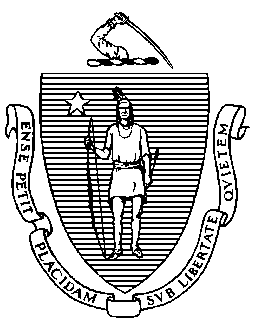 Elementary and Secondary Education75 Pleasant Street, -4906 	Telephone: (781) 338-3000                                                                                                                 TTY: N.E.T. Relay 1-800-439-2370MEMORANDUMPursuant to the Charter School Regulations, 603 CMR 1.11(1), the Board of Elementary and Secondary Education (Board) must approve major changes in the material terms of a school’s charter. I am going to bring forward major amendments this month and in February. This year, the Department received requests from eighteen existing schools to increase their maximum enrollment, districts served, and grades served. A majority, but not all, of the requests to be presented in February require that the school meet “proven provider” status. Many of these requests come from charter schools seeking to expand in Boston. This year, applicants and existing schools requested 1,671 new seats in Boston. There are 881 seats requested via amendments with an additional 790 seats requested for new schools. The number of available seats under the eighteen percent cap is 1,379. This month, I am recommending approval of requests from four Commonwealth charter schools. I am recommending the approval of a request from Berkshire Arts and Technology Charter School for an expansion and the addition of another district to its region. I am recommending approval of the expansion requests from Christa McAuliffe Regional Charter School and Foxborough Regional Charter School. Finally, I am recommending the approval of Rising Tide Charter Public School’s request to become a regional school. These requests are described in detail below, in preparation for a discussion and vote at the Board’s January meeting.Section 1.11 of 603 CMR contains several criteria that the Commissioner and the Board may consider in reaching a determination regarding a school’s request to amend its charter. First, “the Commissioner and the Board may consider a charter school’s compliance with applicable state, federal, and local law.” Second, the Commissioner and the Board may consider the evidence regarding the success of the school’s academic program, the viability of the school as an organization, and the faithfulness of the school to the terms of its charter. Third, a board of trustees seeking an expansion in some districts must qualify as a “proven provider” based on the existing school and meet the performance criteria described in 603 CMR 1.05(2). Fourth, schools applying to amend their maximum enrollment and grades served must address additional criteria as outlined in the technical advisory on amendments.The Commonwealth’s new system for District and School Accountability and Assistance was introduced in the fall of 2012. Over the past five years, charter schools have been evaluated against the Common School Performance Criteria and their Accountability Plans. Going forward, we will integrate the new state accountability system with the current charter school accountability system.As required for requests that seek an increase in maximum enrollment, grades served, or districts served, comment was solicited from the superintendents in the school districts within each charter school’s district or region, as well as from superintendents in districts from which the charter school draws a substantial number of students. As noted below, we received a letter from the superintendent, mayor, and school committee chair in Pittsfield. The letters are attached.Berkshire Arts and Technology Charter SchoolThe board of trustees of Berkshire Arts and Technology Charter School (BART) has submitted an expansion request to increase maximum enrollment from 308 to 363 students, an increase of 55 students; and to add Pittsfield to the school’s region. With an increase in enrollment, the school indicates that it can meet the increased demand to attend BART, especially for the high school. The request to add Pittsfield to its region complies with G.L. c. 71, § 89(n), requiring a charter school to add a town to its region if more than 20% of its student body are from school districts not included in its original charter for two consecutive years. BART has enrolled more than 20% of its student body from Pittsfield for the past four years.Demographic DataThe following table compares demographic data of the charter school to the state and to the districts form which it draws most of its students, Adams, Cheshire, Clarksburg, Florida, Hancock, Lanesborough, New Ashford, North Adams, Pittsfield, Savoy, and Williamstown. The comparison includes 15 schools in the region with grade levels that overlap with the charter school.      Academic Performance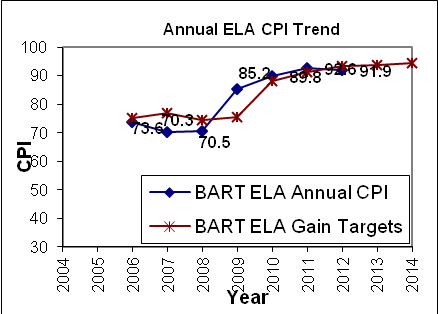 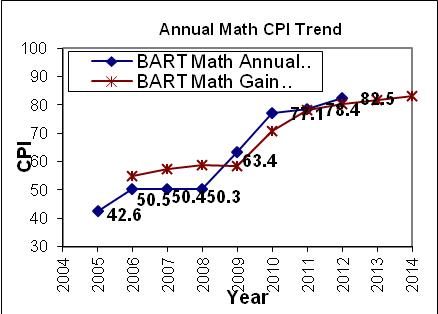 The superintendents of the school’s sending districts were invited to submit comment on the school’s request. Comments were received from the superintendent, mayor, and school committee chair in Pittsfield opposing the addition of Pittsfield to the school’s region. The letters are attached.Granting BART’s request to expand the region provides an enrollment preference for Pittsfield students, makes no changes to the numbers of Pittsfield students who can enroll in BART, and changes BART’s transportation obligations for Pittsfield students. Granting BART’s request provides students who live in Pittsfield with an enrollment preference equal to students who live in the other nine school districts in BART’s region. The Board may impose enrollment limits for a school district in a charter school’s designated region if it is required to enforce the statutory limits on net school spending, a scenario not present in this situation.  If the Board should deny BART’s request for an amendment, enrollment of students from Pittsfield would continue to be limited to the statutory limits on net school spending. BART, however, would have no obligation to transport Pittsfield students and would not be entitled to state transportation reimbursement if it voluntarily chose to provide transportation.BART was chartered in 2003 and renewed with conditions in 2009. BART was successfully removed from conditions in December 2010, and submitted an application for an early renewal this year. Pursuant to my delegated authority, I renewed BART’s charter for another five-year term in 2013. Given the school’s academic success, organizational viability, and compliance with applicable state, federal, and local laws, I recommend that the Board approve the addition of Pittsfield to the school’s region and the maximum enrollment increase requested by the school. The school’s major amendment request and a motion for approval is attached for your consideration.Christa McAuliffe Regional Charter Public SchoolThe board of trustees of Christa McAuliffe Regional Charter Public School (CMRCPS) has submitted an expansion request to increase maximum enrollment from 306 to 396 students, an increase of 90 students. With an increase in enrollment, the school indicates that it will dedicate instructional teams to specific grades, rather than the multi-grade assignments currently used, and that it can more effectively implement the Expeditionary Learning model. Demographic DataThe following table compares demographic data of the charter school to the districts from which it draws most of its students and to the state. The comparison includes 12 schools in the district with grade levels that overlap with the charter school.      Academic Performance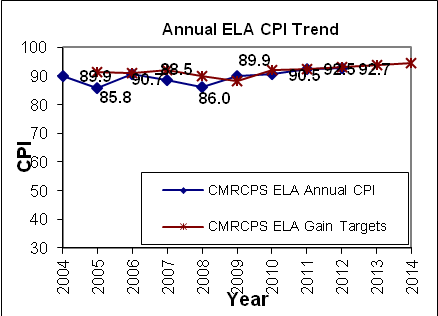 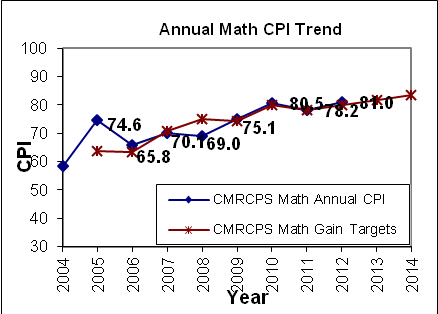 The superintendents of the school’s sending districts, Ashland, Framingham, Holliston, Hopkinton, Marlborough, Natick, Southborough, and Sudbury, were invited to submit comment on the school’s request. No comments were received. CMRCPS was chartered in 2002 and renewed without conditions in 2007 and 2012. Given the school’s history of solid academic success, organizational viability, and compliance with applicable state, federal, and local law, I recommend that the Board approve the maximum enrollment increase requested by the school. The school's major amendment request and a motion for approval are attached for your consideration.Foxborough Regional Charter SchoolThe Board of Trustees of Foxborough Regional Charter School (FRCS) has submitted an expansion request to increase maximum enrollment from 1,200 to 1,300 (100 seats). With an increase in enrollment numbers, the school indicates that it will be able to meet the continued high demand for the school, especially in the high school. FRCS is currently overenrolled by # of students. The high school population has nearly doubled since the 2007 school year.Demographic DataThe following table compares demographic data of the charter school to the districts from which it draws most of its students and to the state. The comparison includes 110 schools in the district with grade levels that overlap with the charter school.      Academic Performance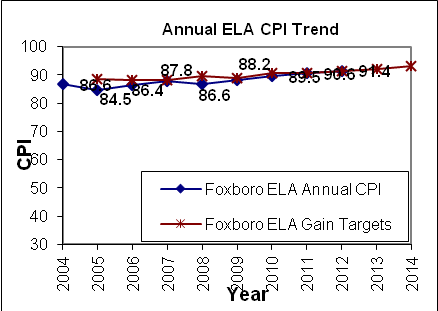 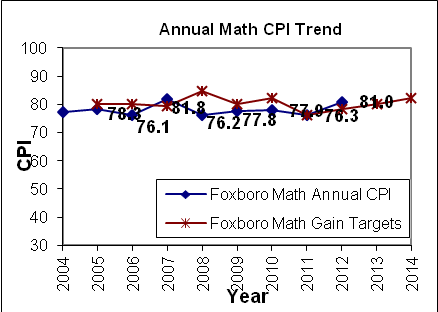 FRCS was chartered in 1998 and renewed without conditions in 2003 and 2008. Pursuant to my delegated authority, I renewed FRCS’s charter for another five-year term in 2013. Given the school’s academic success, organizational viability, and compliance with applicable state, federal, and local laws, I recommend that the Board approve the maximum enrollment increase requested by the school. The school’s major amendment request and a motion for approval are attached for your consideration.Rising Tide Charter Public SchoolThe Board of Trustees of Rising Tide Charter Public School (RTCPS) has submitted a request to become a regional school, serving an additional 15 towns throughout the south shore and Cape Cod. Currently, only applicants from Plymouth have an enrollment preference at the school. The school has experienced increased demand from other towns but has not been able to admit these applicants.Demographic DataThe following table compares demographic data of the charter school to the Plymouth School District and to the state. The comparison includes eleven schools in the district with grade levels that overlap with the charter school.      Academic Performance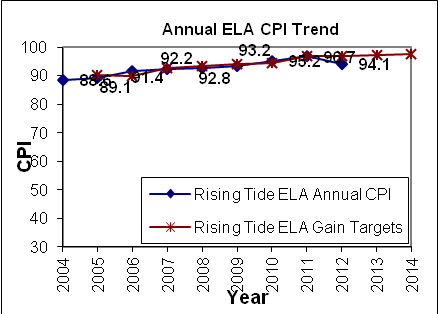 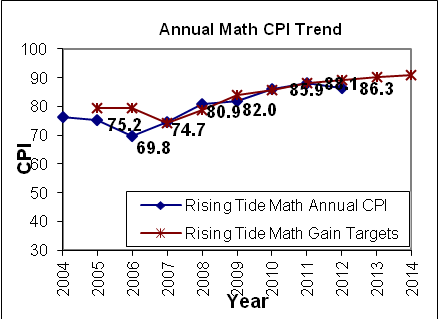 RTCPS was chartered in 1998 and renewed without conditions in 2003 and 2008. Pursuant to my delegated authority, I renewed RTCPS’s charter for another five-year charter in 2013. Given the school’s academic success, organizational viability, and compliance with applicable state, federal, and local laws, I recommend that the Board approve the request by the school to become a regional charter school. The school’s major amendment request and a motion for approval are attached for your consideration.******************************If you have any questions regarding this amendment or require additional information, please contact Cliff Chuang, Associate Commissioner (781-338-3222); Jeff Wulfson, Deputy Commissioner (781-338-6500); or me.Attachments:	Correspondence from Christa McAuliffe Regional Charter Public SchoolMotion for Christa McAuliffe Regional Charter Public SchoolCorrespondence from Berkshire Arts and Technology Charter Public SchoolPittsfield comments (superintendent, mayor, school committee chair)Motion for Berkshire Arts and Technology Charter Public SchoolCorrespondence from Foxborough Regional Charter SchoolMotion for Foxborough Regional Charter SchoolCorrespondence from Rising Tide Charter Public SchoolMotion for Rising Tide Charter Public SchoolMitchell D. Chester, Ed.D.CommissionerTo:Members of the Board of Elementary and Secondary EducationFrom:	Mitchell D. Chester, Ed.D., CommissionerDate:	January 18, 2013Subject:Charter Schools – Requests for Major Amendments for Berkshire Arts and Technology Charter School, Christa McAuliffe Regional Charter School, Foxborough Regional Charter School, and Rising Tide Charter Public School Org CodeRace/Ethnicity (%) African AmericanAsianHispanicWhiteNative AmericanNative Hawaiian, Pacific IslanderMulti-Race, Non-HispanicBerkshire Arts and Technology Charter Public School6.5%0.7%3.6%87.0%1.1%0.0%1.1%(15 Schools)Comparison Minimum0.0%0.0%0.0%70.0%0.0%0.0%0.0%Comparison Median2.6%0.8%3.7%87.1%0.1%0.0%3.2%Comparison Maximum11.6%3.8%10.9%97.8%0.5%1.1%9.8% Comparison Total5.6%1.1%5.0%83.9%0.2%0.2%4.0%StateState8.3%5.7%16.1%67.0%0.2%0.1%2.5%Org CodeOther Demographics (%)MalesFemalesFirst Language Not EnglishLimited English ProficientSpecial EducationLow-IncomeBerkshire Arts and Technology Charter Public School46.4%53.6%1.4%0.0%19.9%59.8%(15 Schools)Comparison Minimum41.3%44.0%0.0%0.0%4.3%0.0%Comparison Median51.3%48.7%1.2%0.8%17.9%38.1%Comparison Maximum56.0%58.7%7.8%4.5%28.4%61.4% Comparison Total51.2%48.8%3.0%1.6%18.4%38.9%StateState51.3%48.7%16.7%7.3%17.0%35.2%Accountability and Assistance Level:Accountability and Assistance Level:Level 1-Percentile 43Level 1-Percentile 43Proficiency Gap Narrowing:Rating:English Language ArtsNo ChangeMathematicsAbove TargetScienceNo ChangeBART Median Student Growth PercentileBART Median Student Growth PercentileBART Median Student Growth PercentileBART Median Student Growth PercentileBART Median Student Growth PercentileYear2009201020112012English Language Arts61.064.067.049.0Mathematics61.072.067.069.5``Race/Ethnicity (%) African AmericanAsianHispanicWhiteNative AmericanNative Hawaiian, Pacific IslanderMulti-Race, Non-HispanicChrista McAuliffe Regional Charter Public School5.2%5.6%11.2%76.2%0.0%0.0%1.9%(12 Schools)Comparison Minimum0.9%1.4%1.7%59.0%0.0%0.0%0.3%Comparison Median2.6%5.0%3.8%84.4%0.0%0.0%2.1%Comparison Maximum8.5%9.4%31.4%92.3%0.5%0.2%3.4% Comparison Total3.1%5.0%10.6%79.2%0.1%0.0%2.1%StateState8.3%5.7%16.1%67.0%0.2%0.1%2.5%Org CodeOther Demographics (%)MalesFemalesFirst Language Not EnglishLimited English ProficientSpecial EducationLow-IncomeChrista McAuliffe Regional Charter Public School58.0%42.0%2.2%1.9%28.3%15.6%(12 Schools)Comparison Minimum47.9%45.6%1.5%0.0%12.4%3.1%Comparison Median50.0%50.0%5.6%1.1%16.3%10.8%Comparison Maximum54.4%52.1%42.6%16.8%28.5%47.5% Comparison Total50.5%49.5%13.2%2.6%17.5%18.4%StateState51.3%48.7%16.7%7.3%17.0%35.2%Accountability and Assistance Level:Accountability and Assistance Level:Level 1-Percentile 57Level 1-Percentile 57Proficiency Gap Narrowing:Rating:English Language ArtsOn TargetMathematicsOn TargetScienceOn TargetCMRCPS Median Student Growth PercentileCMRCPS Median Student Growth PercentileCMRCPS Median Student Growth PercentileCMRCPS Median Student Growth PercentileCMRCPS Median Student Growth PercentileYear2009201020112012English Language Arts40.045.057.051.0Mathematics50.057.548.551.0Org CodeRace/Ethnicity (%) African AmericanAsianHispanicWhiteNative AmericanNative Hawaiian, Pacific IslanderMulti-Race, Non-HispanicFoxborough Regional Charter School21.0%8.9%5.7%60.5%0.0%0.1%3.8%(110 Schools)Comparison Minimum0.0%0.0%0.5%11.7%0.0%0.0%0.0%Comparison Median4.6%3.4%4.3%79.3%0.1%0.0%2.3%Comparison Maximum70.6%26.4%43.3%96.1%2.2%1.1%7.8% Comparison Total16.7%4.3%6.8%69.4%0.2%0.1%2.4%StateState8.3%5.7%16.1%67.0%0.2%0.1%2.5%Org CodeOther Demographics (%)MalesFemalesFirst Language Not EnglishLimited English ProficientSpecial EducationLow-IncomeFoxborough Regional Charter School45.7%54.3%10.6%3.2%10.2%15.3%(110 Schools)Comparison Minimum45.8%26.4%0.0%0.0%4.6%2.4%Comparison Median51.5%48.5%6.0%1.6%14.2%18.0%Comparison Maximum73.6%54.2%53.9%38.9%95.3%92.3% Comparison Total51.2%48.8%13.4%6.7%14.2%30.2%StateState51.3%48.7%16.7%7.3%17.0%35.2%Accountability and Assistance Level:Accountability and Assistance Level:Level 2-Percentile 47Level 2-Percentile 47Proficiency Gap Narrowing:Rating:English Language ArtsOn TargetMathematicsAbove TargetScienceOn TargetFRCS Median Student Growth PercentileFRCS Median Student Growth PercentileFRCS Median Student Growth PercentileFRCS Median Student Growth PercentileFRCS Median Student Growth PercentileYear2009201020112012English Language Arts51.051.547.050.0Mathematics50.045.038.054.0Race/Ethnicity (%) African AmericanAsianHispanicWhiteNative AmericanNative Hawaiian, Pacific IslanderMulti-Race, Non-HispanicRising Tide Charter Public School1.0%1.3%2.1%90.4%0.3%0.3%4.7%(11 Schools)Comparison Minimum0.1%0.6%0.7%75.6%0.0%0.0%2.2%(11 Schools)Comparison Median1.7%1.3%1.8%91.5%0.2%0.0%3.4%(11 Schools)Comparison Maximum5.1%2.2%10.2%95.4%0.9%0.5%8.1%(11 Schools) Comparison Total2.3%1.3%2.2%90.7%0.3%0.1%3.1%StateState8.3%5.7%16.1%67.0%0.2%0.1%2.5%Org CodeOther Demographics (%)MalesFemalesFirst Language Not EnglishLimited English ProficientSpecial EducationLow-IncomeRising Tide Charter Public School50.1%49.9%1.8%0.0%14.0%9.9%(11 Schools)Comparison Minimum44.7%41.5%0.0%0.0%11.7%18.4%(11 Schools)Comparison Median52.2%47.8%1.0%0.5%18.7%25.2%(11 Schools)Comparison Maximum58.5%55.3%6.6%4.6%22.2%39.6%(11 Schools) Comparison Total51.9%48.1%1.0%0.7%18.4%25.3%StateState51.3%48.7%16.7%7.3%17.0%35.2%Accountability and Assistance Level:Accountability and Assistance Level:Level 2-Percentile 84Level 2-Percentile 84Proficiency Gap Narrowing:Rating:English Language ArtsDeclinedMathematicsNo ChangeScienceOn TargetRTCPS Median Student Growth PercentileRTCPS Median Student Growth PercentileRTCPS Median Student Growth PercentileRTCPS Median Student Growth PercentileRTCPS Median Student Growth PercentileYear2009201020112012English Language Arts51.058.054.048.0Mathematics46.049.551.540.0